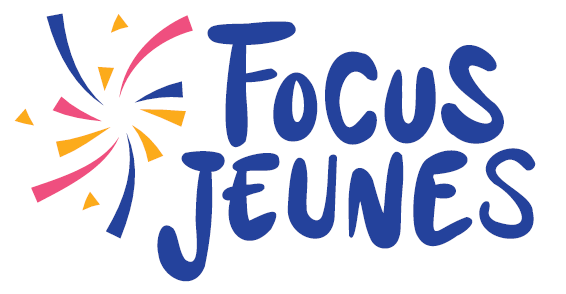 FORMULAIRE DE CANDIDATUREAppel à projets « Focus Jeunes »Formulaire de candidature - AXE D’ACTIONS 5 et 6 (associations)Veuillez‐vous référer au règlement « Focus Jeunes » pour rédiger votre candidature qui doit respecter l’ensemble des critères de sélection.Identification de(s) auteur(s) de l’action proposéeNom : …………………………………………………………………………………………………………………………………………………………..............Institution + type de reconnaissance éventuelle (OJ, CJ, CEC, AMO, Centre Culturel, …) : …………………………………………………………………………………………………………………………………………………………………….Adresse complète : …………………………………………………………………………………………………………………………………….Téléphone : ……………………………… Courriel : …………………………………………Site web : …………………………………….Nom – Prénom du responsable : ……………………………………………………  Fonction : ……………………………………….Personne de contact : ………………………………………………………………………………………………………………………………..Téléphone : ……………………………… Mail : ………………………………………………………………………………………………………Description brève de l’action proposéeDescription brève de l’action proposéeIntitulé (Quel nom donnez-vous à l’action ?) : ………………………………………………………………………………………................................................................................................Intitulé (Quel nom donnez-vous à l’action ?) : ………………………………………………………………………………………................................................................................................Axe de l’action proposéeAxe de l’action proposée 5 - RéseauDévelopper et renforcer les liens et la coopération entre les professionnels du secteur « Jeunesse » wavrien. 6 - CréationCréer et diffuser des outils pédagogiques utiles aux acteurs « Jeunesse » wavriens.Résumé de l’action (Expliquez l’action en quelques lignes) :………………………………………………………………………………………………………………………………………………………………………………………………………………………………………………………………………………………………………………………………………….…………………………………………………………………………………………………………………………………………………………………….…………………………………………………………………………………………………………………………………………………………………….Résumé de l’action (Expliquez l’action en quelques lignes) :………………………………………………………………………………………………………………………………………………………………………………………………………………………………………………………………………………………………………………………………………….…………………………………………………………………………………………………………………………………………………………………….…………………………………………………………………………………………………………………………………………………………………….Montant demandé (Quelle somme d’argent est demandée pour réaliser l’action ? ) : ………………  EURMontant demandé (Quelle somme d’argent est demandée pour réaliser l’action ? ) : ………………  EURDescription détaillée de l’action proposée L’action correspond-elle à l’un des thèmes prioritaires suivants ? Si oui, justifiez : l’amélioration du cadre de vie et des conditions de vie des jeunes au niveau local ; le vivre ensemble y compris les actions visant l’insertion sociale, l’inclusion des jeunes à besoins spécifiques, l’intergénérationnel et l’interculturalité ; la santé sous toutes ses formes, y compris les actions visant à la promouvoir ;  la préservation de l’environnement, y compris les actions visant le développement durable ;  l’éveil des jeunes à la culture, à la diversité et au patrimoine local.………………………………………………………………………………………………………………………………………………………………………………………………………………………………………………………………………………………………………………………………………….…………………………………………………………………………………………………………………………………………………………………………………………………………………………………………………………………………………………………………………………………...........…………………………………………………………………………………………………………………………………………………………………….…………………………………………………………………………………………………………………………………………………………………….Expliquez l’origine de votre projet (questionnement de départ, constats, besoins…) :………………………………………………………………………………………………………………………………………………………………………………………………………………………………………………………………………………………………………………………………………….………………………………………………………………………………………………………………………………………………………………………………………………………………………………………………………………………………………………………………………………………….………………………………………………………………………………………………………………………………………………………………………………………………………………………………………………………………………………………………………………………………………….………………………………………………………………………………………………………………………………………………………………………………………………………………………………………………………………………………………………………………………………………….Quels jeunes participeront à la réalisation de l’action et comment ? : ………………………………………………………………………………………………………………………………………………………………………………………………………………………………………………………………………………………………………………………………………….……………………………………………………………………………………………………………………………………………………………………Description détaillée de l’action proposéeVeuillez préciser vos objectifs opérationnels, les méthodes et les moyens mis en place :………………………………………………………………………………………………………………………………………………………………………………………………………………………………………………………………………………………………………………………………………….………………………………………………………………………………………………………………………………………………………………………………………………………………………………………………………………………………………………………………………………………….………………………………………………………………………………………………………………………………………………………………………………………………………………………………………………………………………………………………………………………………………….………………………………………………………………………………………………………………………………………………………………………………………………………………………………………………………………………………………………………………………………………………………………………………………………………………………………………………………………………………………………………………………………………………………………………………………………………………………………………………………………………………………………………………………………………………………………………………………………………………………………………………………….Comment sera réalisée l’action proposée ?  Décrivez l’organisation de votre action :………………………………………………………………………………………………………………………………………………………………………………………………………………………………………………………………………………………………………………………………………….…………………………………………………………………………………………………………………………………………………………………….………………………………………………………………………………………………………………………………………………………………………………………………………………………………………………………………………………………………………………………………………….………………………………………………………………………………………………………………………………………………………………………………………………………………………………………………………………………………………………………………………………………………………………………………………………………………………………………………………………………………………………………………………………………………………………………………………………………………………………………………………………………………………………………………………………………………………………………………………………………………………………………………………….………………………………………………………………………………………………………………………………………………………………………………………………………………………………………………………………………………………………………………………………………….……………………………………………………………………………………………………………………………………………………….................……………………………………………………………………………………………………………………………………………………….................Quel sera votre planning de travail (début, fin, grandes étapes, échéances…) ? :(Cochez la case correspondante) Date supposée de début de l’action : …../…../………  Action à durée déterminée - Date supposée de fin de l’action : …../…../………  Action à durée indéterminée (l’action n’a pas de date de fin précise) Etapes et échéances : ………………………………………………………………………………………………………………………………...............................................…………………………………………………………………………………………………………………………………………………………………….…………………………………………………………………………………………………………………………………………………………………….…………………………………………………………………………………………………………………………………………………………………….…………………………………………………………………………………………………………………………………………………………………….…………………………………………………………………………………………………………………………………………………………………….…………………………………………………………………………………………………………………………………………………………………….Quels sont les bénéfices attendus de l’action ? :………………………………………………………………………………………………………………………………………………………………………………………………………………………………………………………………………………………………………………………………………….…………………………………………………………………………………………………………………………………………………………………….………………………………………………………………………………………………………………………………………………………………………………………………………………………………………………………………………………………………………………………………………….…………………………………………………………………………………………………………………………………………………………………….Comment évaluerez-vous la réussite de l’action proposée ? :………………………………………………………………………………………………………………………………………………………………………………………………………………………………………………………………………………………………………………………………………….…………………………………………………………………………………………………………………………………………………………………….………………………………………………………………………………………………………………………………………………………………………………………………………………………………………………………………………………………………………………………………………….………………………………………………………………………………………………………………………………………………………………………………………………………………………………………………………………………………………………………………………………………….Budget prévisionnelAttention : Un budget doit être annexé à ce formulaire de candidature. Il n’y a pas de forme imposée. Votre budget doit être clair et détaillé. Il doit permettre de comprendre à quoi servira l’aide financière.Exemple de grille budgétaire :